    Rebecca 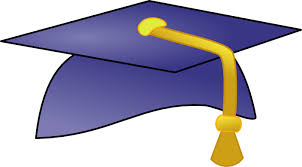 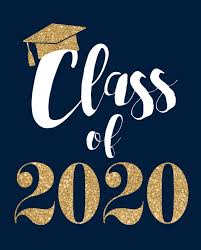 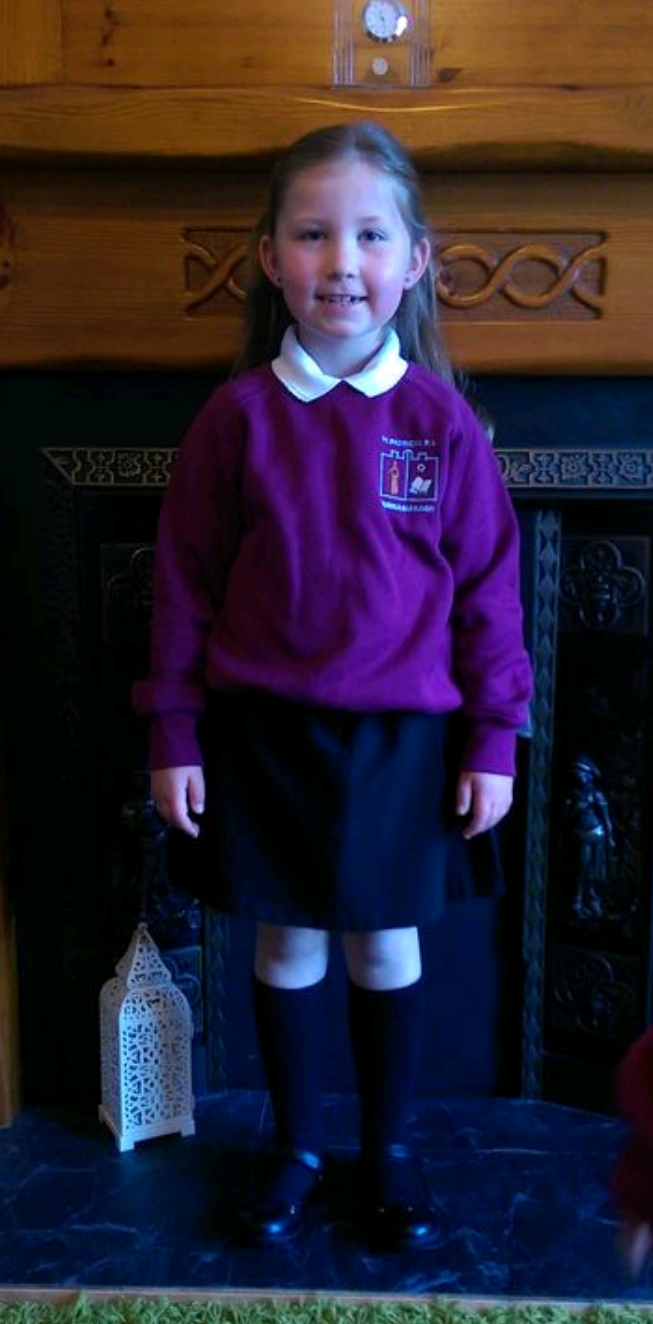 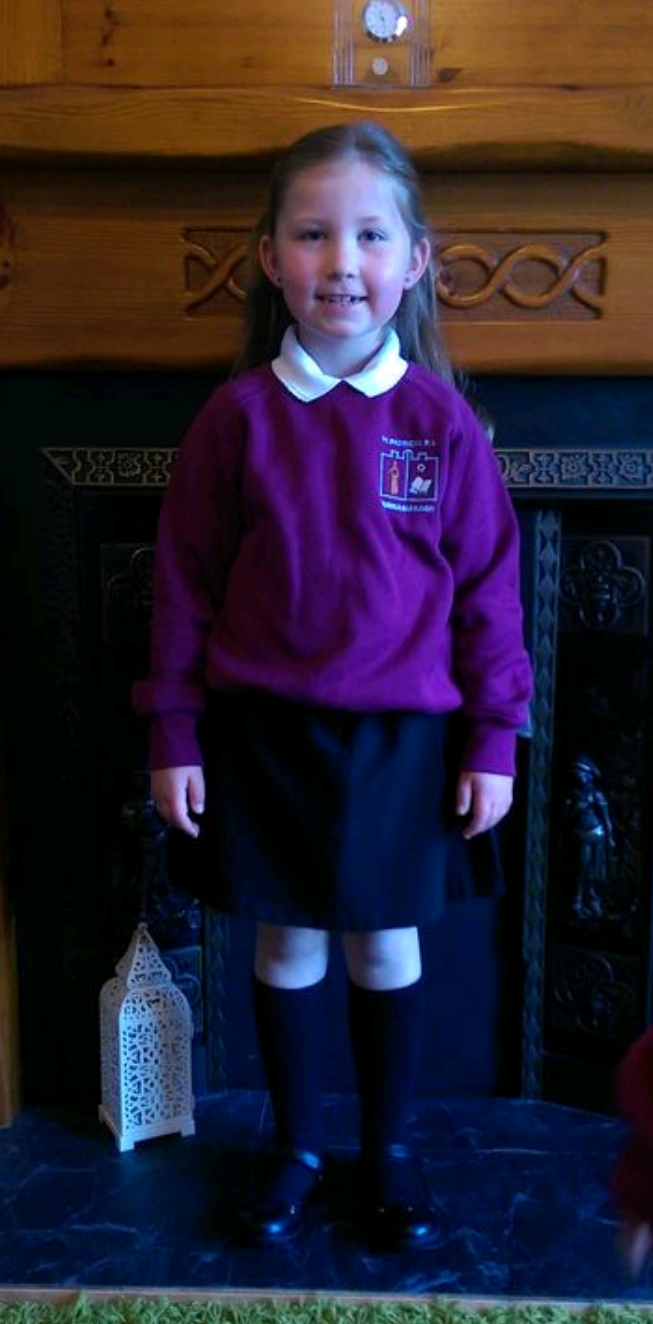 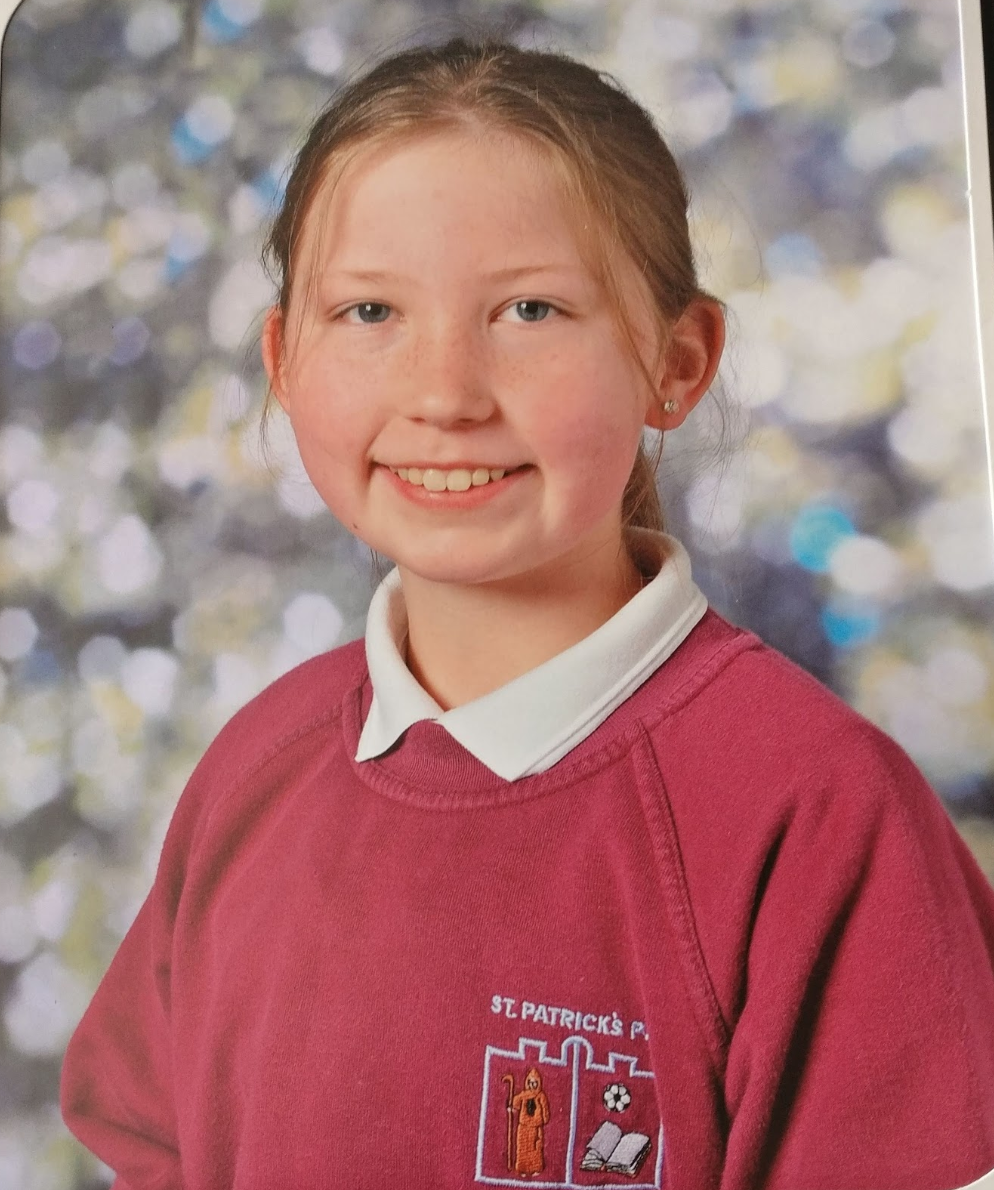 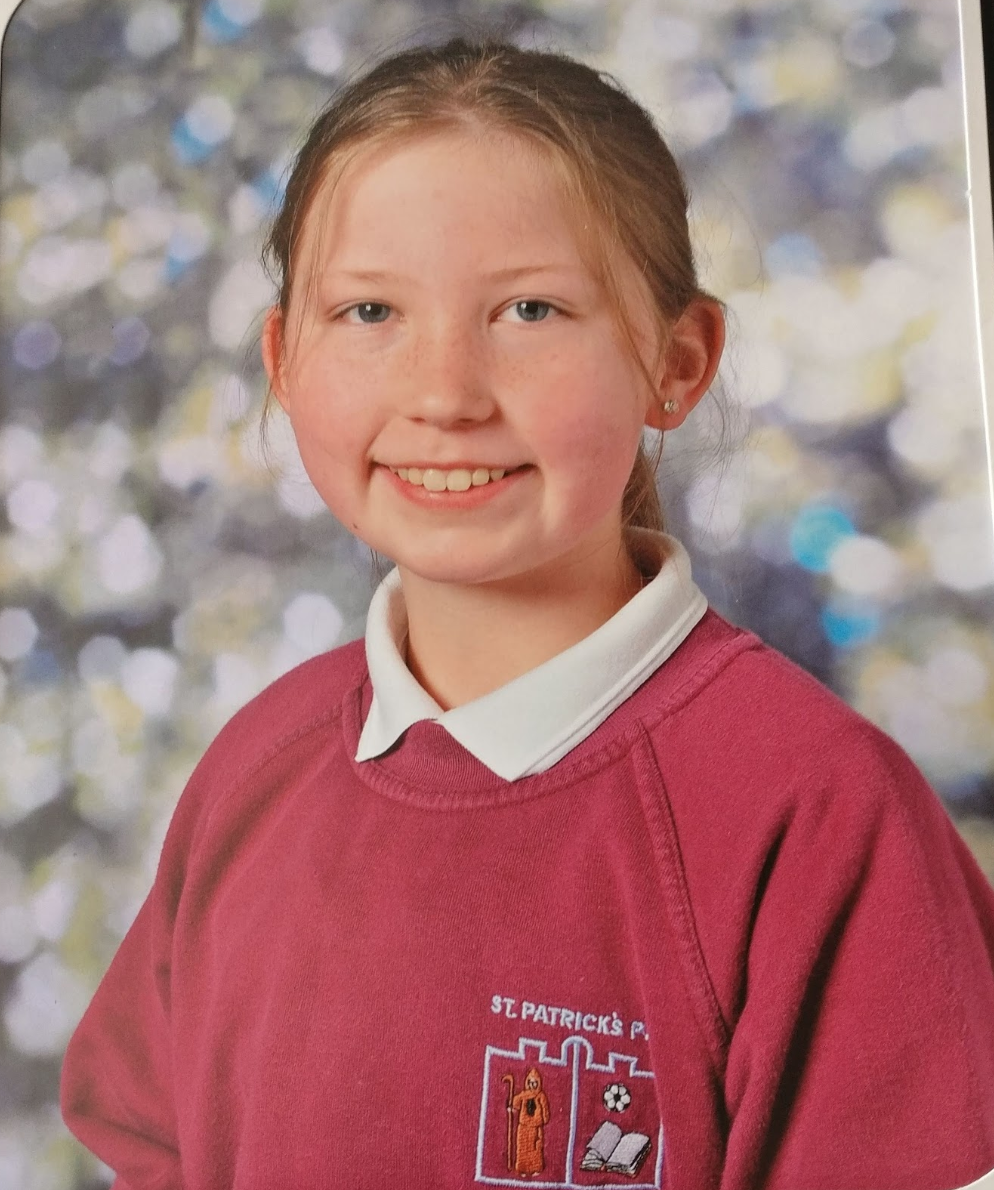 